ОСНОВНО УЧИЛИЩЕ „ХРИСТО БОТЕВ” с.ОРЕШ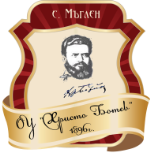 УТВЪРЖДАВАМ:ДИРЕКТОР:/п/                                                                                                          Маргарита Мариянова             Мерки за повишаване качеството на образованиетоВ ОСНОВНО УЧИЛИЩЕ „ХРИСТО БОТЕВ”за учебната 2021/2022 годинаНастоящата програма е приета от Педагогическия съвет с Протокол № 8 /07.09.2021 година, съгласно чл.263,ал 1,т 7 от  Закона за предучилищно и училищно образованиеI  ОБЩИ ПОЛОЖЕНИЯПрограмата  за повишаване качеството на образованието в ОУ „Христо Ботев” с.Ореш  се основава на  1. Закон за предучилищното и училищното образование 2. Държавни образователни стандарти по чл.22 от ЗПУО / чл.22,ал.2,т 15- стандарт за управление на качеството в институциите/ 3. Приоритетите на Министерство на образованието и науката 4. Спецификата в структурата и приоритетите на училищетоII  ВИЗИЯОсновно училище „Христо Ботев” с.Ореш  предлага добра,стимулираща учебна среда,която вдъхновява в бързопроменящия се свят.Окуражаваме проактивната родителска ангажираност.Заедно се обучаваме и развиваме,за да успеем.Сътрудничеството и професионализмът  са в основата на училищната ни общност и правят възможно реализирането на потенциала на всеки ученик.Да създадем отговорни,независими личности ,които имат познанието и отношението,за да бъдат водещи в областта си.III  ПРИОРИТЕТНИ НАПРАВЛЕНИЯ В ДЕЙНОСТТА НА УЧИЛИЩЕТОСТРАТЕГИЧЕСКА ЦЕЛПовишаване авторитета на ОУ „Христо Ботев” чрез изградена единна и ефективна система за управление,която да осигури високо качество  на образование и да повиши авторитета на образователната институция,като я направи предпочитана и конкурентноспособна в областта и страната.Стратегическата цел на училището е ориентирана към постиженията на образователната политика в страната ни  и тези в ЕС.Отчитат се националните традиции,регионалните тенденции и общински политики на българското образование.Приоритетно направление 1Повишаване качеството в ОУ „Христо Ботев” чрез разработване и утвърждаване на единна и непротиворечива система за ефективно управление на институцията.Приоритетно направление 2Адаптиране на ученика към училищната средаПриоритетно направление 3Управление на образователно-възпитателния процес чрез внедряване на ефективна система за обучение и учене,ориентирана към мисленеПриоритетно направление 4Възпитание и социализация на ученицитеПриоритетно направление 5Повишаване на квалификацията на педагогическия и непедагогическия персоналПриоритетно направление 6Партньорство и сътрудничествоПриоритетно направление 7Подобряване на външната и вътрешната училищна средаПЛАНИРАНЕ И РЕАЛИЗАЦИЯ НА МЕРКИ ЗА ПОДОБРЯВАНЕ НА КАЧЕСТВОТО,ПРОИЗТИЧАЩИ ОТ ПРИОРИТЕТИТЕ НА УЧИЛИЩЕТООПЕРАТИВНА ЦЕЛ I РАЗРАБОТВАНЕ И УТВЪРЖДАВАНЕ НА ЕДИННА И НЕПРОТИВОРЕЧИВА СИСТЕМА ЗА ЕФЕКТИВНО УПРАВЛЕНИЕ НА ИНСТИТУЦИЯТАДейност 1.Изграждане система за осигуряване качество на образованиетоАнализ на образователната реформа в страната в контекста на европейските политики и стратегически целиза превръщането на образованието като национален приоритет и намиране мястото на  образователната институция в контекста на промените.Квалификация на ръководния персонал по проблемите,свързани с образователната реформа и адаптиране на училищните политики към новите образователни цели.Създаване на вътрешна норматвна уредба за изпълнение дейностите по стратегическите и оперативни цели,свързани с качеството на образованието.Актуализация на вътрешните нормативни актове спрямо промените в нормативната база на национамно ниво.Разработване на общи и специфични училищни стандарти за качество,свързани с пуправлението на институцията.Повишаване квалификацията на педагогическите кадри,система за контрола на качеството,подобряване на училищната среда,възпитание на учениците и училищно партньорствоАдаптиране на политики за постигане на образователните цели спрямо ЗПУО и стандартитеРазработване на училищни учебни планове за всяка паралелка-за всяка учебна година,съгласно изискванията на Стандарта за учебния план,приемането им с решение на Педагогическия съвет,съгласуване с обществения съвет към училището при условията и по реда на чл.269,ал 2 и 3 от ЗПУО  и отвърждаване от директора на училищетоРазработването на годишна училищна програма за организацията на учебния ден в съответствие със стратегията и спецификата на училищетоИзграждане на училищни екипи за:подкрепа за личностно развитие на детето и ученика,изграждане на позитивен организационен климат,утвърждаване на позитивна дисциплина,развитие на училищната общностПредифиниране на политики,приоритети и ценностиЯсно дифиниране на системата от индикатори за контрол и инспектиране на образователната институцияЗапознаване със стандарта за инспектиране и изготвяне на вътрешна система за ефективен мониторинг и контролДейност 2 Инвестиции в образованието или финансови ресурсиСъздаване на условия за участие в национални,европейски и други международни  програми и проекти.Разработване на училищни проекти.Изграждане на училищни екипи за разработване на проектиКвалификация на екипите по разработване,управление и мониторинг на проектитеОсигуряване на законосъобразно,икономически целесъобразно и прозрачно управление на бюджета               Адаптиране на  СФУК спрямо стандартите за финансиране към ЗПУОСчетоводна политика на образователната институцияПроцедура по разделяне на отговорностите по вземане на решение,осъществяване на контрол и изпълнениеПроцедура по осигуряване на пълно,вярно,точно и своевременно осчетоводяване на всички операцииСистема за двоен подписИнструкция за вътрешния контрол във връзка с поемането на задължения и извършване на разходИнструкция за предварителния контрол във връзка със завеждането и изписването на краткотрайни и дългосрочни активиРаботна инструкция за контрол върху общинската собственост                   Разработване на бюджета съобразно действащата нормативна уредба                   Осигуряване на прозрачност и публично  отчитане на средствата от бюджета и извънбюджетните приходи                   Разработване на процедури по постъпване и разходване на извънбюджетни средства от дарения,спонсорство,наеми и проектиНаличие на приходи на училищетоОсигуряване на инвестиции в образователната институция и тяхното законосъобразно,целесъобразно и иконамично използванеОсигуряване на прозрачност на финансовото управление чрез публикуване на плана  и отчета по бюджета ,процедурите за обществени поръчки и др.финансови документи на интернет страницата на институциятаПривличане на алтернативни източници за финанстиране от работа по проекти и програми,дарения,наеми,спонсорствоДейност 3.Норматвно осигуряванеОсигуряване на достъп до законовата и подзаконовата нормативна уредба за осъществяване на дейността в училищеИзграждане на вътрешна система за движение на информацията и документите в образователната институцияОсигуряване на достъп до учебната документация по изучавянете учебни дисциплиниОсигуряване на резервен комплект от учебници и учебни помагала  в училищната библиотекаСъстояние  на училищната документацияОсъществяване  на текущ контрол по изрядно водене на училищната документацияСъхраняване  и архивиране на училищната документация съгласно изискванията на Стандарта за информация и документитеДейност 4.Училищен персонал       1.Разработване на правила и процедури при назначаване и съкращаване на персоналВътрешни указания за осъществяване на подбор при назначаване на персонал,за сключване  и прекратяване на трудов договорИнструкция за вътрешна комуникация       2.Създаване на механизъм за откритокт и прозрачност при вземане на управленски решенияПравила за вземане на управленски решенияПолитики за сътрудничество със заинтересованите лица при вземане на управленски решения,свързани с развитието на образователната институция3.Създаване на правила за делигиране на правоРазработване на процедури по разделяне на отговорностите по вземане на решения,осъществяване на контрол и изпълнениеПроцедури по разрешение,одобрение,оторизация и разделяне на отговорностите4.Изработване на критерии за оценка на труда на учителите и служителитеИзработване на критерии по поощряване на педагогическите специалисти с морални и материални награди за високи постижения  в предучилищното и училищното образованиеАдаптирани критерии за диференцирано заплащане труда  на педагогическите специалисти съгласно стандартите за финансиранеАдаптирани вътрешни правила за работна заплата спрямо стандартите за финансиранеОсигуряване на капацитет за оценка на състоянието на качеството на предлаганото образованиеИзграждане на комисия за управление на качеството на образованието  като помощен,консултативен и постоянен работен орган към директора на училището за оказване на подкрепа при управление на качеството в институциятаРегламентиране на задължения,правомощия,състав и време на заседания на комисията в правилника за устройството и дейността на образователната институцияРазработване на политика за насърчаване  и ресурсно подпомагане на извънкласните дейностиВътрешна политика за допълнителна подкрепа и ресурсно подпомаганеРегламентиране съвместната дейност на ръководството,класните ръководители и екипите за подкрепа на личностното развитиеИзграждане на система за менторство на новопостъпили педагогически специалисти и условия зя приемственост при заместванеСъздаване на правила за качество на административното обслужванеАнтикорупционна програмаРаботна инструкция за регистриране и разследване на сигнали за корупцияСъздаване на етичен кодекс на институциятаОПЕРАТИВНА ЦЕЛ 2ИЗГРАЖДАНЕ НА УЧИЛИЩЕН МЕХАНИЗЪМ  ЗА АДАПТИРАНЕ НА УЧЕНИКА КЪМ УЧИЛИЩНАТА СРЕДАДеиност 1.Индивидуална среда на ученикаРазработване на мерки за адаптиране на ученика към училищната средаЗапознаване със стандарта за физическата среда и информационното обслужванеИзграждане на система за охрана и сигурност Изграждане на механизъм с мерки и дейности за адаптиране на ученика към училищната среда и условията в различните форми на обучение.Сътрудничество на училището  с външни партньори и осигуряване на условия за интерактивно ученеАктуализация на Оценката на риска на физическата среда и изпълнение на конкретните предписания спрямо стандарта за физическата среда,информационното и библиотечно обслужванеИзграждане на Група по условия на труд и Училищна комисия по безопасност и здраве и уреждане в правилник правата и задълженията им за предотвратяване на рисковетеРегламентиране условията за записване и промяна на формата на обучение за конкретната учебна година съгласно стандарта за организация на дейностите на ЗПУОСъздаване на възможности за включване на ученика в различни училищни общности в зависимост от неговите интереси и потребностиОсигуряване  на условия за неформално ученеОсигуряване на условия за интерактивно ученеСъздаване на възможности за приложение на ИКТ в образователния процес по всички учебни предметиРазработване от страна на педагогическите специалисти на свои модели на интерактивни добри педагогически практикиОсъществяване на контрол по планирането на материала по учебните предмети и разработване на различни образователни материалиСъздаване условия за гъвкаво прилагане ,изменяне и адаптиране методите на преподаване от страна на учителите с оглед постигане на по-добри резултати от ученетоСъздаване условия за използване на интерактивни техники за окуражаване на учениците да правят връзки и да участват активно в образователния процесДейност 2 Изграждане на училището като социално място        1.Създаване на условия за интегриране на ученици със СОП        2.Запознаване със стандарта за приобщаващо образование        3. Изготвяне на програма за осигуряване на равен достъп до образование        4.Предприемане на мерки за социализация на ученици за които българският език не е майчинУчастие в различни форми на сътрудничество с неправителствени организации,регионалното управление на образованието,органите за закрила на детето5 Изграждане на правила за разрешаване на възникнали конфликтиИзграждане на механизъм за превенция в разрешаването на конфликти и търсене на подкрепа и партньорство  в и извън общносттаИзграждане на училищна комисия за превенция на тормоза и насилиетоСъздаване на правила в училищната общност за решаване на конфликти в дух на сътрудничество с цел постигане на бързи и обосновани резултати посредством използване на  доказани стратегии за решаване на конфликтиРеализиране на дейности за превенция и разрешаване на конфликтиСъвместна работа на класните ръководители по изпълнение на Програмата за превенция на тормоза и насилието,както и дейности за мотивация и преодоляване на проблемното поведениеОсигуряване на практически опит в интеркултурното сътрудничество за учащи се и преподавателиИзграждане на вътрешна информационна система за разпространение на информация свързана с дейността на училищетоИнтернет страница на училищетоЕлектронен дневникЕлектронно портфолио за всеки учителЕлектронно портфолио за всеки класОсигуряване на начини и средства за разпространение на информациятаПровеждане на ефективна медийна политикаПоддържане на интернет страница на училището с актуална информацияОПЕРАТИВНА ЦЕЛ 3УПРАВЛЕНИЕ НА ОБРАЗОВАТЕЛНО-ВЪЗПИТАТЕЛНИЯ ПРОЦЕС ЧРЕЗ ВНЕДРЯВАНЕ НА ЕФЕКТИВНА СИСТЕМА ЗА  ОБУЧЕНИЕ И УЧЕНЕ, ОРИЕНТИРАНА КЪМ МИСЛЕНЕДейност 1.Учебна дейност    1.Разработване и въвеждане на модел за подготовка и планиране на уроците включващ:Разработване и утвърждаване на тематичен план на учебния материал,съобразен с ДОИ и учебния план на училищетоСъобразяване на урочното планиране с учебната програмаи с резултатите от входяща,изходяща диагностика и текущо оценяване и го променя гъвкаво при необходимастПредвиждане на мерки за диференциран и индивидуализиран подход с нуждаещи се от подкрепа ученициПредварително планиране целите на урока,ясно формулиране и правилно обосноваванеРазпределяне на съотношението на уроците за нови знания към тези за затвърдяване съгласно изискването на ДОС за общообразователната подготовка и ДОС за оценяванеАдаптиране на урочните планове за различните паралелки спрямо равнището на подготовка и различните потребности на учениците Предварителна подготовка на учебния материалза урокаВключване на учениците в предварителната подготовка на урока със задачи за проучване,презентации,информационни съобщения     2. Изграждане на ясна и методически обоснована структура на урокаВключване на значителна част от учениците в отделните структурни елементи на урокаи събуждане на интереса им и на потребност от аргументирана позиция и защитата иОткрояване на структурни елементи ,които са предпочитани и очаквани от ученицитеЦелесъобразно управление на урочното време и постигане на баланс между отделните структурни елементиОсъвременяване и актуализиране на учебното съдържание от страна на учителя3 Планиране и използване на ИКТ в урокаРазработване и въвеждане на система за квалификация на учителите във връзка с ефективното използване на ИКТ в обучениетоСамостоятелно разработване на мултимедийни и електронни уроциОсигуряване на обучения за методически насоки за работа с интерактивно съдържание и мултимедийна и електронна средаИнтерактивен подход на обучение,създаване на условия за формиране на умения за правилно,трайно,самостоятелно и съзнателно усвояване на учебния материалДейност 2.Оценяване и самооценяване1.Използване на разнообразни форми за проверка и оценка на ученицитеЗапознаване и спазване на ДОС за оценяване на резултатите от обучениетона учениците.Разясняване на педагогическите специалисти на целите и подходитеза тълкуване на резултатите:нормативен,критериален,смесенкакто ифункциите на оценяването-диагностична,прогностична,констатираща,информативна,мотивационна,селективнаОсигуряване на обучение за учителите по доцимология-свързано с методи на оценяване на учениците,тестово изпитване,формиране на оценка,използване на разнообразни форми на проверка и оценка,основани на :достъпност на оценяването,точност,сравнителен анализ,яснота,съгласуваност,сравнимост,свързаност,надежност,безпристрасност,обективност,предварителен достъп,подобряване на качествотоПрилагане на разнообразие от форми за проверка и оценка на учениците:формални,неформални,вътрешни,външни,самооценяване и взаимно оценяванеОсигуряване на възможност за валидиране на компетентности,придобити чрез неформално обучение и информално учене2.Изготвяне на критерии за оценяване ,известни на учениците Разработване и утвърждаване на училищни стандарти за оценяване по отделните предмети и запознаване на учениците с тяхПрилагане на еднаква система и единни изисквания за оценяване при различни учители по един и същ предметИзготвяне на график за датите за тестовете и класните работи и предварителното му оповестяване на учениците и на родителите3.Разработване но вътрешни нормативни актове,които да гарантират ритмичността на оценяванетоОсъществяване на перманентен контрол за ритмичност на изпитванетоУстановяване на входното равнище на учениците  в триседмичен срок от началото на учебната година чрез текущо изпитванеУстановяване на дифицитите от входното равнище и предприемане на мерки за преодоляването имПровеждане на текущо изпитване за установяване на изходното ниво на учениците по учебните предмети ,по които не се провежда класна работа  и външно оценяване4.Изграждане на умения у учениците за самооценяване чрез използване на адекватни критерии и показателиАргументирано устно и писмено оценяванеНаправляване на учениците да преценяват и самооценяват ,за да знаят какво трябва да развият у себе си Разясняване пред учениците на методиката на груповите изпитвания Дейност 3 Изграждане на позитивни взаимоотношения ученик-учител,ученик-ученик     1.Изграждане на взаимоотношения на партньорство между учителите и учениците   Изграждане на политики за подкрепа на личностното развитие на детето и ученика между институциите в системата на предучилищното и училищното образование       подкрепа на личностното развитие на детето и ученикаизграждане на позитивен организационен климатутвърждаване на позитивна дисциплинаразвитие на училищната общностПревенция на обучителните трудности и ранно отстраняване на риска от тях     2. Изграждане на умения за работа в екип в паралелкатаСъздаване на условия за проектно ученеИзползване на интерактивни методи на обучение с доказан ефектвърху изграждане на умения за работа в екип3 Установяване от учителя на позитивна атмосфера в паралелката               Планиране и реализиране на дейности по:Осигуряване на обучение и възпитание в здравословна , безопасна и сигурна средаЗачитане на учениците като активни участници в образователния процесПолучаване на информация относно обучението, възпитанието, правата и задълженията на ученицитеОсигуряване на обща и допълнителна подкрепа за личностно развитие на ученицитеОсигуряване на индивидуално консултиране по проблеми,свързани с тяхното поведение и взаимоотношения с връсници,родители и учителиОсигуряване на условия за участие в проектни дейности за формиране на знания,уминия и нагласи за здравословен начин на животЕкологично възпитание                     Обсъждане на въпроси засягащи  училищния живот и училищната общност чрез формите на ученическо самоуправлениеПодпомагане на учениците за получаване на съдействие от    училището и от органите на местното самоуправление при изразяване на тяхното мнение по въпроси които пряко ги засягат,както и при участие в живота на общносттаПоощряване с морални и материални награди при показани високи постижения в областта на науката,спорта и изкустватаУчастие в ритуализацията на училищния живот чрез предложения и дейности,свързани с училищните традиции и изграждане на новата визия на училищетоДейност 4 Повишаване на резултатите от обучението1.Подготовка на учениците за успешно полагане на изпити от НВО2.Перманентно консултиране на учениците ,полагащи поправителни изпити  и изготвяне на програми за допълнителна работа по учебните предмети3.Изготвяне на програма за превенция на ранното отпадане от училище по различни причиниДейност 5 Надграждане на знания и умения1.Организиране на училищни състезания и конкурси2.Планиране и реализация на дейности ,мотивиращи учениците за усвояване на допълнитерни знания и умения3.Подготовка за участие в ученически състезания,олимпиади и конкурси4.Изграждане на екипи за работа по проектиДейност 6 Постигане на високи педагогически постижения1.Изграждане на система за мотивация на педагогическите специалисти за повишаване квалификацията и кариерно развитиеПланиране,координиране управление и контрол на дейностите за повишаване квалификацията на педагогическите специалисти на училищно нивоСъздаване на условия за повишаване на квелификацията2.Мотивиране на учителите за подготовка на учениците за олимпиади и състезанияОПЕРАТИВНА ЦЕЛ 4ИЗГРАЖДАНЕ НА УЧИЛИЩНИ ПОЛИТИКИ ЗА ВЪЗПИТАНИЕ И СОЦИАЛИЗАЦИЯ НА УЧЕНИЦИТЕДейност 1 Реализация на политики и мерки ,свързани с възпитанието и социализацията на децата1. Разработване на план за възпитателната дейност в партньорство с представители на ученическото самоуправление и родителите2. Разработване на система от специални мерки за възпитание,привличане,задържане и развитие на учениците в училището, за осигуряване на интелектуалното, емоционалното,  социалното, духовно-нравственото и физическото им развитие в съответствие с техните интереси,способности и потребности3. Изграждане на училище без агресия,осигуряващо подкрепяща среда,индивидуално консултиране по възрастови проблеми4. Създаване на система за поощрения  и награди на ученици и учители за активно участие в извънкласните и извънучилищни дейности5. Създаване и функциониране на различни форми на извънкласна и извънучилищна дейност.Разработване на планове по направления за усвояване на ключови компетентности.6. Популяризиране на добри практикиДейност 2 Инвициативи по основни направления на възпитателната дейностПланиране и реализация на дейности за преодоляване на агресията в училищеНа ниво паралелкаЧрез формите на ученическо самоуправлениеЧрез проекти и програмиЧрез съдействие на компетентните органиЧрез партньорство с институциите по чл.49 ал 1,т 2,3 и 5Създаване на подкрепяща среда за деца и ученици ,склонни към насилие и агресияРанно откриване на ученици с асоциално поведение и предприемане на съответните мерки за работа с тях и семействата имИндивидуално консултиране на учениципо проблеми свързани с тяхното поведение,с взаимоотношенията им с връстници,родители,учители или с психичното,личностното и интелектуалното и развитиеРеализиране на дейности за формиране на знания и умения за здравословен начин на животРеализиране на дейности за екологично възпитаниеРеализиране на дейности за възпитание в национални и общочовешки ценностиРитуализация на училищния животОПЕРАТИВНА ЦЕЛ 5ПОВИШАВАНЕ НА КВАЛИФИКАЦИЯТА НА ПЕДАГОГИЧЕСКИЯ И НЕПЕДАГОГИЧЕСКИЯ ПЕРСОНАЛДейност 1.Квалификационна дейност1.Планиране,реализиране и документиране на квалификационната дейност за педагогическите специалисти на вътрешно училищно нивоЗапознаване на педагогическите специалисти с Наредбата за статута и професионалното развитие на учителите,директорите и другите педагогически специалистиПроучване на нагласите и потребностите от квалификация на персонала в училище и провеждане на ефективни обучения с доказан резултат съобразно придобитите нови компетентностиИзработване на план за квалификация ,съобразен с изискването педагогическите специалисти да повишават квалификацията си  с не по-малко от 48 академични часа за всеки период на атестиране  и  не по-малко от  16 академични часа годишно за всеки.Насочване повишаването на квалификацията на конкретния педагогически специалист към напредъка на децата и учениците,както и към подобряване на образователното им развитие.Създаване на стимули за мотивация за повишаване квалификацията на кадрите чрез учене през целия животМултиплициране и практическо приложение на добрия педагогически опит,получен по време на квалификационната дейност2 .Планиране,реализиране и документиране на квалификационната дейност за педагогическите специалисти проведена от други  институцииИзграждане на система за външна квалификация /от регистъра/Повишаване квалификацията на педагогическите специалисти от специализирани обслужващи звена,от висши училища и научни организации     3.Споделяне на ефективни практикиИзграждане на механизъм за популяризиране на добрия педагогически опит чрез създаване на ефективно работещи професионални учебни общностиОПЕРАТИВНА ЦЕЛ 6РАЗРАБОТВАНЕ И УТВЪРЖДАВАНЕ НА СИСТЕМА ОТ СПЕЦИАЛНИ МЕРКИ ЗА УЧИЛИЩНО ПАРТНЬОРСТВО,СЪЗДАВАЩА СОЦИАЛНА АНГАЖИРАНОСТ И ОТГОВОРНОСТИ НА ПЕДАГОГИЧЕСКИТЕ СПЕЦИАЛИСТИ  ПРИ РАБОТА С РОДИТЕЛИ,УЧЕНИЦИ И ОБЩЕСТВЕНОСТДейност 1 Партньорство между преките участници в училищното образование1.Изграждане на механизъм за партньорство между преките участници в училищното образование2.Разработване и утвърждаване на система от специални мерки  за училищно партньорство ,създаваща социална ангажираност и отговорност на педагогическите специалисти при работа с родители,ученици и общественостПланиране на дейности и форми на сътрудничество за осигуряване на позитивен организационен климат,ефективна комуникация и отношения на загриженост между всички участници в процеса на образованиеИзграждане на система за менторство и наставничество за подкрепа на млади учителиИзграждане на комисии за включване на учителите в управлението на промените в училището и оказване на доверие при вземането на управленски решения  с дългосрочен ефектПланиране и реализиране на мерки и подходи,гарантиращи  изслушване на детето и ученика,осъзнаване на причините за проблемното му поведение и предоставяне на възможност за усвояване на добри поведенчески модели спрямо себе си и останалитеИзграждане на мехонизъм за ефективно партньорство на училищното ръководство с педагогическите екипи за усвояване на ключови компетентности,училщно настоятелство  и екипа на ученическото самоуправлениеФормиране на нагласа у родителите за партньорство и сътрудничество чрез организиране на родителски срещи  и тематични инициативи на паралелкитеРеализиране на дейности за удовлетворяване  на родителите по конкретни въпроси ,проучвания чрез анкети и др.Планиране и реализиране на дейности за активно участие на родителите  в организираните от училището извънкласни дейности.Сътрудничеството и взаимодействието между родители и училището се осъществява чрез индивидуали консултации,родителски срещи,обучения,както и всеки път когато конкретвна ситуация или поведение на детето  или ученика го прави необходимоПровеждане на разяснителни кампании сред родителите на общи родителски срещи за механизма за осегурен достъп до учебната документация ,техните права и задължения спрямо ЗПУО и стандартитеДейност 2 Външно партньорство1.Взаимодействие с институциите в системата на образованието,териториалните органи на изпълнителната власт,органите ма местното самоуправлениеПартньорство с община Свищов и РПУ-Свищов при  организиране на национални и регионални състезанияПартньорство с органите на местно самоуправление при подготовка,реализиране и управление на на национални и международни програми и проекти,подпомагащи дейността в областта на образованието2.Взаимодействие с Агенция за закрила на детето и структурите на полицията3.Взаимодействие с местната общественост4.Сътрудничество със социални партньори при разработване на концепция,вътрешнонормативни документи,предложения,становища,съвместни проекти,модернизиране на материалното база на училището5.Представяне на стратегия за развитие на училището пред родителската общност.ОПЕРАТИВНА ЦЕЛ 7ПОДОБРЕНИЕ НА ВЪНШНАТА И ВЪТРЕШНАТА УЧИЛИЩНА СРЕДАДейност 1 Подобряване на външната средаПодобряване състоянието на външната средаПоддръжка на зелените площиОформяне на училищния дворДейност 2 Подобряване на вътрешната среда1.Дългосрочно планиране на дейности за подобряване на средата в която се работи-класни стои,кобинети,коридори,фоайета2.Промяна в облика на кабинетите и класните стаи в училище.Всеки учител с помощта на училищното ръководство реализира дейности за подобряване на интериора3.Поддържане на постигнатото високо ниво на технологично развитие.Предоставяне на учителите на необходимата техника за осъществяване на интерактивно обучениеДейност 3 Поддържане на модерна ИКТ среда1.Участие в националната образователна мрежа и ИКТ в училище2.Осигуряване на благоприятна среда за развитие на електронно образователно съдържание3. Въвеждане на иновативни технологии в образованието4.Осигуряване на ефективна ИКТ среда за съхраняване и използване на електронно съдържание5.Активно участие в електронна свързаност на българските училища6.Поддържане на изградената надеждна  и гъвкава ИКТ структура с цел обезпечаване  и повишаване ефективността на учебния процес и управление на административната дейност7.Развитие на безжична инфраструктура на територията на училището8.Дооборудване и поддържане  на комуникативна инфраструктура на училището-ежегодно обновяване и допълване9.Поддържане,обновяване и разширяване на компютърните кабинети  в училището10.Осигуряване на мултимедиен проектор за всяка общност по предмети